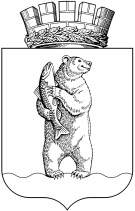 Администрациягородского округа АнадырьПОСТАНОВЛЕНИЕОт 23.06.2021                                                                                                      №464В связи с выполнением строительно-монтажных работ на объекте капитального строительства «Жилой дом со встроенными торгово-офисными помещениями по ул. Отке, д. 8», обращением общества с ограниченной ответственностью «Новомариинский торгово-производственный комплекс» от 21 июня 2021 года № 2/4-С о продлении действия Постановления Администрации городского округа Анадырь от 21 мая 2021 года № 354         «О временном ограничении движения транспортных средств на участке автомобильных дорог в городском округе Анадырь»,ПОСТАНОВЛЯЮ:Внести в Постановление Администрации городского округа Анадырь от 21 мая 2021 года № 354 «О временном ограничении движения транспортных средств на участке автомобильных дорог в городском округе Анадырь» следующее изменение:в пункте 1.1 слова «24 июня» заменить словами «24 июля».Опубликовать настоящее постановление на официальном информационно-правовом ресурсе городского округа Анадырь – www.novomariinsk.ru.Настоящее постановление вступает в силу с момента официального опубликования.4. Контроль за исполнением настоящего постановления возложить на начальника Управления промышленности и сельскохозяйственной политики Администрации городского округа Анадырь Шеметову А.А.И.о. Главы Администрации                                                           О.В. КоноваловаРазослано: дело – 1, прокуратура – 1, отдел строительства – 2, «Новомариинский ТПК» - 1, УМВД ЧАО – 1, МОМВД «Анадырский» – 1, ГУ МЧС ЧАО – 1, ГБУЗ «ЧОБ» - 1/ 5 экз. О внесении изменения в Постановление Администрации городского округа Анадырь от     21 мая 2021 года № 354 Подготовил:Л.Н. СмирноваСогласовано:А.А. ШеметоваМ.С. Кравцова